Bilan annuel de captures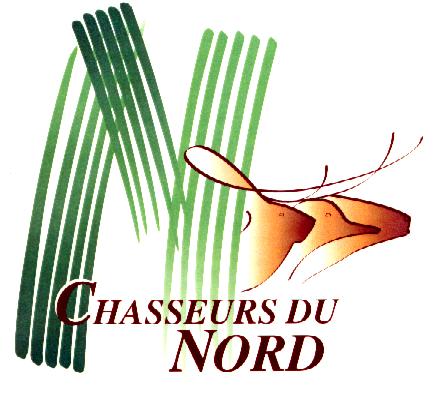 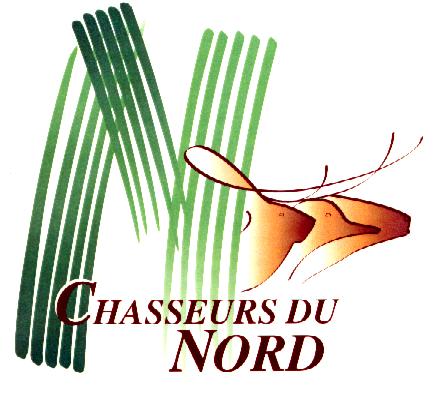 Du 1er juillet 2016    au      30 juin 2017Nom du piégeur :________________________________ Prénom :____________________________Numéro d’agrément : ______________________Mail :___________________________________Adresse :___________________________________________________________________________Code postal :_______________ Ville :____________________________________________________Inscrivez, dans le tableau ci-dessous, le nombre d’animaux capturés par commune.* Espèces non classées nuisibles sur l’ensemble du département et relâchées. Pour rappel, la Fouine n’est pas classée nuisible au sein de la petite région agricole de Lille. La Pie bavarde n’est pas classée nuisible au sein de la petite région agricole de Cambrai.Inscrivez, dans le tableau ci-dessous, le nombre d’animaux capturés accidentellement par espèce et par commune. Document à retourner, avant le 30 septembre 2017, à la Fédération Départementale des Chasseurs du Nord située Rue du château 59152 CHERENG.EspècesCommune de……………………………………………………Commune de……………………………………………………Commune de……………………………………………………Commune de……………………………………………………Belette*FouineMartre*Putois*RenardCorbeau freuxCorneille noireGeai des chênes*Pie bavardeEtourneau sansonnet*RagondinRat musquéRaton laveurEspècesCommune de……………………….……………………….Commune de……………………….……………………….Commune de……………………….……………………….Commune de……………………….……………………….